No. F. 2157/Outsourcing Staff/2023-24		Dated: 10.01.2023NOTICE INVITING E-TENDER THROUGH GeM (PORTAL) OR PROVIDING GARDENING SERVICES AT KENDRIYA VIDYALAYA SUNDERBANI-(J&K)1. The Kendriya Vidyalaya Sunderbani a centrally funded Autonomous Body is a Society registered under Societies’ Registration Act, 1860. The Sangathan administers the Scheme of Kendriya Vidyalayas set up for imparting education to the children of transferable Central Govt. Employees among others.2. 	E-tender through GeM Portal under two Bid system from eligible Manpower Service Providers having a valid license to provide GARDENING SERVICES, from the UT of J&K is invited for providing Sweeping, Moping, cleaning Services of the office of the Kendriya Vidyalaya Sunderbani BSF Campus (J&K) and its premises and building for an initial period of one year w.e.f. 04.02.2023 to 03.02.2024 which can further be extended/renewed for a period of one year with mutual consent of both parties. They should be registered with central/state Labour Department and possesses a valid Labour Licence und -r the provisions of Contract Laboui (Regulation and Abolition Act ), 1970 and also registered with, ESIC, EPF GST and having executed similar work satisfactorily during the last three financial years either with the KVS or iii Govt. Department /Public sector undertaking. Tender document (including additional documents) is available online on GeM Portal as well as on the website of this office (https://no2akhnoor.kvs.ac.in/)The bid received in physical mode shall not be considered at allThe details of the services to be provided are as follows: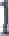 ,TENDER SCHEDULE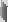 •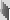 General Terms and ConditionsThe remuneration on monthly basis shall be paid directly into the account of the staff so engaged and a detail of such payments supported by bank challan duly stamped shall be provided to the o/o the Principal, Kendriya Vidyalaya Sunderbani          The Contracting Agency will ensure payments by the 5th  of every succeeding month to their employees provided to the Kendriya Vidyalaya Sunderbani as  per  the  monthly  remuneration quoted without any deduction.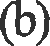 The Contracting Agency will submit the invoice alongwith proof of disbursement after making the payment to the employees provided to the Kendriya Vidyalaya Sunderbani supported with the following documents:-Details of disbursement made to the staff furnishing details for each payment.The payment of statutory obligation such as EPF, ESI, Service Tax and any other applicable tax will be made only on production of proof of such deposits with concerned authorities. In absence of proof the amount towards these taxes will be deducted from the bill and payment will be made for monthly remuneration only.Payment to the Contracting agency will be released within 05 days from the date of the receipt of the invoice.The Contracting Agency will provide Identity Card to all his employees deputed as per the format suggested by the Indenting Office valid for the period of contract.The Contracting Agency shall comply with all statutory obligations. Minor variations as per actual calculation will be borne by the Indenter/Client.The normal office hours of Kendriya Vidyalaya Sunderbani are from 09 AM to 3:10 PMIn case of absence on any working day, the monthly remuneration will be regulated on pro- rata basis as per the following formula:Total Monthly Remuneration -- Monthly remuneration -A;where A,   =    Monthlv remuneration    X  Nos. of days of absence Nos. of days in the monthThe Candidates/Manpower provided by the Contracting Agency shall be accepted only after scrutiny by the  KV. Therefore, minimum three-four bio-data shall be made available against each slot in each category. The candidate may be invitedfor personal interview also. No Conveyance or any other charges will be paid by Kendriya Vidyalaya Sunderbani.  In case, none is found suitable then additional bio-data shall be made available by the Contracting Agency, promptly i.e. within 24 hours. The replacement of a Candidate on account of absence /unsuitability for the KV shall be made within 24 hours.(i) The contracting Agency will be required to sign a contract with the Kendriya Vidyalaya Sunderbani as per the Model Contract on a Non Judicial Stamp Paper of the value of Rs.500. The other terms and conditions specified in the Bid document and accepted bid will also form the part of the Model Agreement.(j) In case of any loss, theft / sabotage caused by/attributable to the personnel deployed, the KV reserves the right to claim and recover damages from Contracting Agency.(k) The agency shall provide complete continuous security measures throughout the 24 hours by changing the personnel in rotation or replacement. (l) The contractor shall ensure that any details of office, operational process, technical know-how, security arrangements, and administrative/organizational matters are not divulged or disclosed to any person by its personnel deployed in this office and utmost secrecy and confidentiality must be maintained.(m) It will be the responsibilities of the contractor to meet transportation, food, medical and any other requirements in respect of the persons deployed by it (Agency) in this office and this office will have no liabilities in this regard.(n) For all intents and purposes, the contractor shall be the “Employer” within the meaning of different Labour Legislations in respect of manpower Operator so employed and deployed in this office. The person deployed by the contractor in this office shall not have claims of any Master and Servant relationship nor have any principal and agent relationship with or against Kendriya Vidyalaya Sunderbani.(o) The contractor shall be solely responsible for the redressal of grievances / resolution of disputes relating to person deployed. This office shall, in no way, be responsible for settlement of such issues whatsoever. This office shall not be responsible for any damages, losses, claims, financial or other injury to any manpower deployed by contractor in the course of their performing the functions/duties, or for payment towards any compensation.(p) The manpower deployed by the contractor shall not claim nor shall be entitled to pay, perks and other facilities admissible to casual, ad hoc, regular / confirmed employees of this office during the currency or after empire of the contract.	  (q) That the uniform shall be supplied by the contractor at his own cost to the persons deployed for this work shall as apron, hand gloves etc, that in view of COVID 19 face mask and sanitizers shall also be provided periodically by the contractor.	(r) The character of antecedents of each personnel of the service provider will be gotverified by the service provider before their deployment and a certification to this effect will be submitted to this Office.	(s) The service provider shall ensure proper conduct of his persons in office premises, and enforce prohibition of consumption of alcoholic drinks, pan, smoking, loitering either individually or in groups.	(t) Payment to the contractor will be made by NEFT/RTGS/PFMS only, on presentation of the bill. Income Tax, GST and other taxes, if any shall be deducted at source as per the rates notified by the respective authorities.	(u) Minimum wages as fixed and revised from time to time by the office of the Chief Labour Commissioner (central) as applicable to “GARDENING” should be paid by the contractor.(v) Whenever Minimum wages is revised by the respective Labour authorities, it shall be duty of the contractor to immediately pay such revised minimum wages to the contract personnel deployed and then re-imbursement may be claimed from	(w) The administrative issues like leave, weekly off etc., of the GARDENING personnel are responsibility of the contractor.      	(x)  The interested bidders shall submit their tender(s) both Technical bid and financial bid through online mode in www.gem.gov.in. The bidders shall upload all the documents as per Eligibility criteria for Bidders.   (y) The list containing the names, verified addresses, affixing a photograph along    with the signature of each employee appointed by the Agency shall be made available to the Kendriya Vidyalaya Sunderbani. No enhancement in the agreed rates will be allowed during the Contract period except statutory revision if any.(z) The contracting agency will get allotted with activated UAN (Universal Account Number) for all members/staff duly linked with their mobile numbers so as to enable them to receive SMS by them about EPF credits every month. Also ensure to get them e-passbooks from EPFO website.TERMS AND CONDITIONS FOR GARDENING SERVICES /JOB ETC FOR KENDRIYA VIDYALAYA SUNDERBANI	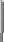 Name of the  KVAddress/Location of the BuildingArea of the Building including- Kendriya Vidyalaya Sunderbani  –(J&K)  - BSF Campus Sunderbani Distt Rajouri (J&K)Floor Area of the Building, open space and gardens of the Vidyalaya.No. of days during the Month for - 	      All days except Sundays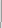 Which the services are required	    and Gazetted holidays unless otherwise requiredThat the agency would undertake to engage, employ and provide the requisite number of experienced personnel as detailed above for the purpose and also be responsible for payment of their emoluments and dues, discipline and work. The person so deployed shall be exclusively for duties in O/O Kendriya Vidyalaya Sunderbani. They should not be asked to do duty in any other organization beyond eight hours duty in KVs. Daily routine of duty shall be from 9 A.M to 0310 PM. or as may be decided by the Principal, Kendriya Vidyalaya SunderbaniThat the Kendriya Vidyalaya Sunderbani on its part shall not be liable to pay any charges, compensation under any of the industrial loss or other loss applicable in this behalf to the personnel which shall be the responsibility of the Agency only who shall be the employer of such personnel.JOB DESCRIPTION & SCOPE OF WORKDeveloping, Maintenance, upkeep of gardens, play-fields and compound of the Vidyalaya and whatever the work assigned by the Principal. (The bidder is advised to visit and acquaint himself with the operational system. The costs of visiting shall be borne by the bidder. It shall be deemed that the contractor has undertaken a visit to the Vidyalaya and is aware of the operational conditions prior to the submission of the tender Documents ( Daily Work or as may be decided by the Vidyalaya)1. That the agency shall provide Gardening arrangements for entire Kendriya Vidyalaya campus located at Sunderbani with effect from (as per agreement).2. a) The contractor is to employ adequate number of trained gardeners for providing gardening services in the entire Vidyalaya campus – entrance area & potted plants,lawn, staff quarters area.b) The Gardener employees should be deployed for all days of the month except Sunday and Gazetted Holidays, unless otherwise required on written requisition. Additional charges for Gardening, etc on holiday(s) whenever required will be paid on pro-rata basis.c) Developing Lawns & Gardens of the Vidyalaya by cutting of bushes, cleaning of weeds & hedges, putting annual and seasonal flower plants and ornamental plants, watering, cutting and pruning of plants.d) Maintaining of the lawns and gardens by watering, cutting, pruning & weeding, putting new annual and seasonal flower plants and ornamental plants, and putting pesticides and manure, ant termite treatment with termicides etc., as the sole responsibility of the agency.e) All sorts of tools and implements and other materials needed for the maintenance of the lawns and gardens will be provided by the Vidyalaya.f) Wild growth of grass, bushes and trees in the lawn, sports ground, staff quarters and entrance area is to be cut regularly and disposed of away at a place acceptable to Municipal committee.g) All existing flowerbeds are to be watered regularly and seasonal/all weather saplings, flowers and plants are to be planted /replaced.h) All pots and lawn to be regularly watered and maintained in good conditions, grass in the lawn to be maintained.3. That the agency would engage, employ and provide the requisite number of trained gardeners for the purpose and also be responsible for payment of their emoluments and dues, discipline and work.4. That the entire responsibility for taking maintenance measures of the gardens, play-fields and compound of said premises is of the agency. The agency will be responsible for any loss of property etc. for negligence of the persons employed by it and it will be recovered from the agency.5. That the tenure of the service provides complete continuous gardening measures throughout the year to the Vidyalaya.6. That the Vidyalaya on its part shall at no time directly or indirectly employ the services of or deal with the person introduced by the Agency for a period of one year from the date of termination of the Contract.7. That the Vidyalaya on its part shall not be liable to pay any charges. Dues, compensation under any of the industrial loss or other loss applicable in this behalf to the personal which shall be the responsibility of the Agency only who shall be the employee of such personnel.8. Any other task assigned by the Head of the Institution.Evaluation of Bid:Following two parts shall be submitted through online at GeM portal bv the contractor.Bids, in respect of which EMD (if applicable)  declaration has been furnished, will only be considered for technical evaluation.Financial bids of technically qualified bidders will be considered for financial evaluation.Technical Part: Bids of those contractors will be opened who will attach below listed documents in the absence of which the bid will be treated as non-responsive.Brief profile of the company with registered address.Copies of income tax returns for the last three (03) financial years.List of Govt. clientele during last 3 years along with cost of assignment.PAN No. of the Firm/Regd. Company and Current IT clearance certificate.Attested copy of proof of EPF registration.Attested copy of proof of ESI registration.Goods and services Tax (GST) Registration.Bid security declaration.Copies of balance sheet for the last three financial years.Valid establishment Regn./ln-corporation Certificate under Co-Operatives societies Act/ Shops and commercial Establishment Act-1961/Indian companies Act etc., if applicable.Valid Registration Certificate with Labour Commissioner/Licensing Officer and a copy of valid license.FINANCIAL PART OF BID	Contractors are requested to submit the price part of the Bid as per procedure provided in the GeM Portal. Annexure-VI  regarding wage structure should be kept in mind while quoting price.	All bids shall remain valid for 90 days from the date of the publish. A bid valid for a shorter period shall be rejected by the KV as non-responsive.	The Service provider should quote the service charges as a percentage of monthly wage bills exclusive of GST. The percentage of service charges shall not be less than the applicable TDS Rate as per income tax rules.	Subject to satisfaction of all terms and conditions of this tender, the bidder quoting the lowest service charge shall be awarded the contract. If more than one bidder quotes the lowest rate, as per guidelines in GEM portal the buyer i,e. Kendriya Vidyalaya Sunderbani shall have two options for placement of Contract: a) Placement of contract by selection of an agency from amongst the L-1 bidders through a Random Algorithm run by GeM system or (b) Placement of contract on any one of the L-1 bidders based on any criteria as deemed fit by the Buyer with appropriate internal approvals.	The buyer organization is an institution eligible for concessional rates of GST as notified by the Government of India. The services for which bids have been invited fall under classification of GST concession and the conditions for eligibility of concession are met by the institution. A certificate to this effect will be issued by Buyer to the Seller after award of the Contract. Sellers are requested to submit their bids after accounting for the Concessional rate of GST.Applicable Concessional rate of GST: NILNotification No. No. 44/2017-Central Tax (Rate) 14.11.2017The e-Bid submitted shall be properly readable and encrypted as per GeM portal requirements.Award of Contract:The Indented will award the contract to the bidder whose Bid has been determined to be substantially responsive and who has offered the lowest price as detailed above.The Indenter reserves the right at the time of award of contract to increase or decrease the requirement of manpower indicated above.The indenter prior to the expiration of the Bid validity period will notify the bidder whose Bid is accepted for the award of contract. The terms of the accepted offer shall be incorporated in the contract.	Notwithstanding the above, the Indenter reserves the right to accept or reject all Bids and to cancel the biding process and reject all Bids at any time prior to the award of the contract.AVAILABILITY OF OFFICE OF SERVICE PROVIDER: An office of the Service Provider must be located in the state of Consignee. DOCUMENTARY EVIDENCE IS TO BE SUBMITTED.Bidder financial standing: The bidder should not be under liquidation; court receivership or similar proceedings should not be bankrupt.Bidders are advised to check applicable GST on their own before quoting. Buyer will not take any responsibility in this regards. GST reimbursement will be as per actual or as per applicable rates (whichever is lower), subject to the maximum of quoted GST 9f›.Successful Bidder can submit the Performance Security in the form of Payment online through RTGS / internet banking also (besides PBG which is allowed as per GeM GTC). On-line payment shall be in Beneficiary name Kendriya Vidyalaya Sunderbani VVN, Account No. 661602050000009 IFSC Code UBIN0566161 Bank Name UBI, Rajouri. Successful Bidder to indicate Contract number and name of Seller entity in the transaction details field at the time of on-line transfer. Bidder has to upload scanned copy/ proof of the Online Payment Transfer in place of PBG within 15 days of award of contract.Supplier shall ensure that the Invoice is raised in the name of Consignee with GSTIN of Consignee only.The Seller shall not sub-contract the Contract in whole or part to any entity without obtaining the prior written consent of buyer.While generating invoice in GeM portal the seller must upload scanned copy of GST invoice and the screenshot of GST portal confirming payment of GST.DISPUTE SETTLEMENT It is mutually agreed that all difference and disputes arising out of or in connection with this Agreement shall be settled by mutual discussions and negotiations and if such disputes and differences cannot be settled and resolved by discussions and negotiations then the same shall be referred to the Sole Arbitrator appointed by the Kendriya Vidyalaya Sunderbani whose decision shall be final and binding on both the parties. The arbitration proceedings shall be governed by Indian Arbitration and Conciliation Act 1996 as amended from time to time.The cost of Arbitration shall be borne by the respective parties in equal proportions. During the pendency of the arbitration proceeding and currency of contract, the contractor shall not be entitled to suspend the work/service to which the dispute relates on account of the arbitration and payment to the contractor shall continue to be made in terms of the contract. Arbitration proceedings will be held at Jammu only.The Courts at Jammu shall have the exclusive jurisdiction to try all disputes, if any, arising out of  this agreement between the parties.TERMINATION OF CONTRACTThe contract may be terminated in the event of occurrence of any of the following contingencies:Without any notice on expiry of the Contract Period.By giving one-month advance notice by Kendriya Vidyalaya Sunderbani on account of:Losses suffered by the Kendriya Vidyalaya Sunderbani due to lapses on the part of the contractor/ his supervisor / workers/ guards.For committing breach of the contract of any of the terms and conditions of the contract.The contractor consistently provides unsatisfactory services.On violation of any Labour Laws as per the statutory provisions.The contractor is declared insolvent by any court of Law.The contractor assigns the contract or any part thereof to any other person for subletting whole or part of the Contract.(viii)	The contractor is not interested to complete / Continue the Contract.“ Provided that during the notice period for termination of the Contract , the Contractor shall continue to provide the services as before till the expiry of the Notice Period. “ANNEXURE — I(To be submitted with technical bid)DECLARATIONI, 	Soul  Daughter  /wife of Shri 	Proprietor/ Director, authorized signatory of the Agency/Firm, mentioned above, is competent to sign this declaration and execute this tender document.I have carefully read and understood all the terms and conditions of the tender and undertake to abide to them;The information/ documents furnished along with the above application are true and authentic to the best of my knowledge and belief. I/we, am/ are well aware of the fact that furnishing of any false information/ fabricated document would lead to rejection of my tender at any stage besides liabilities towards prosecution under appropriate law.Company/Firm has done in past satisfactorily/disciplined work and not blacklisted in past by any client.Signature of authorized person with dateFull NamePlace: Seal:Dated: ANNEXURE — II(To be submitted with technical bid)PROFILE OF THE CONTRACTOR / TENDERER AND TECHNICAL REOUIRF.MF.NT'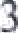 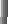 ,,Signature of the Tenderer or Authorized signatory Of the Tenderer with seal of the Firm/Agency.Dated: ANNEXURE — IIIEMD DECLARATION (IF APPLICABLE)I/We hereby accept that if I/be withdraw or modify the bids during the period of validity, or if  I/We are awarded the contract and I/We fail to sign the contract or to submit a performance security before the deadline defined in the request for proposals (RFP) document, I/We will be suspended for a period of six monks from being eligible to submit Bids/Proposals for contracts with the Office of the Kendriya Vidyalaya Sunderbani.Signature:(Authorised Signatory)Designation:Stamp:Place:Date:ANNEXURE — IV(To be submitted with technical bid)DETAILS OF FINANCIAL STATEMENT, PROFIT AND LOSS STATEMENT DURING LAST THREE YEARSPlace: Date:Signature: (Authorised Signatory)Designation:Stamp:ANNEXURE — V(To be submitted with technical bid)Details of the existing/previous contracts during the Previous Three Years onlyPlace & date :Signature: (Authorised Signatory)Designation:  ANNEXURE - VI FINANCIAL BIDName of the Bidder:  	TABLE-APresent wage structure as per the notification of Chief Labour Commissioner (Central)New Delhi (for information only) (Revised rates w.e.f. 28-09-2022). GARDNER (Un-skilled) per monthService Charge:Note:	The Service Charge quoted shall not be less than the TDS liability as per Income tax Act.The selection of the vendor will be decided on the basis of Service Charge quoted by the bidder as other parameter like minimum wages, ESI Contribution, EPF Contribution (Employer Share), GST etc are as per statutory provision and as detailed in Para 4 of the Financial Part of Bid.The minimum wages shall be as per the structure issued from time to time by the office of the Chief Labour Commissioner (Central), Ministry of Labour & Employment, Govt. of India.Signature of Owner/Managing Partner/DirectorDate: Full Name: Place: Company’s Seal:Dated: 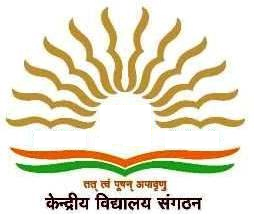 केंद्रीय विद्यालय सी सु बल सुन्दरबनीKENDRIYA  VIDYALAYA BSF SUNDERBANI(शिक्षा मंत्रालय, भारत सरकार के अधीन स्वायत निकाय) (An autonomous body under Ministry of Education, Govt. of India)जिला राजौरी (जम्मू व कश्मीर), पिन 185153 DISTT. RAJOURI (J&K), PIN 185153दूरभाष : 01960233268 , ई-मेल:- kvsunderbani@gmail.com वेबसाइट : https://bsfsunderbani.kvs.ac.in , सी.बी.एस.ई. संबद्धता सं. 700035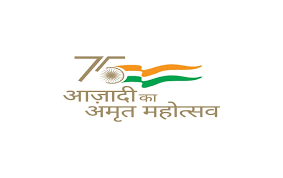 SI.NoFinancial YearIncome in Rs.Expenditure in RsNet Profit/Loss in Rs.123Sl.NoName	andInDetailsValueofDuration of theDuration of theAddress of theGovernment/regardingtheContractContractContractorganization.Private Sectorcontract(Rs.)includingmanpowerdeployedFromToDescriptionDescription of wages and allowancesDescription of wages and allowancesAmount in Z (Per day per person )Amount per person per month for 26 days.Total Amountper /month010203040506Gardner (Mali)	(01 Nos. in total)ARates of Minimum	Wages(Basic + VDA)477.0014310.0016635.00Gardner (Mali)	(01 Nos. in total)EPF @ 12 % of Basic + VDA57.241717.2016635.00Gardner (Mali)	(01 Nos. in total)CEDLI @ 0.5 % of Basic +VDA2.3871.4016635.00Gardner (Mali)	(01 Nos. in total)DAdmn. Charges (EPF) @ 0.5% of Basic + VDA2.3871.4016635.00Gardner (Mali)	(01 Nos. in total)EESI @ 3.25 % of Basic + VDA15.50465.0016635.00Gardner (Mali)	(01 Nos. in total)FTotal cost for 26 days (A toE)554.5016635.0016635.00DescriptionService Charge in terms of %Service Charge in terms of Amount in Rs. To be rounded to the nearest Rs.Total Amount (Inclusive of Service Charge)Service Charge on basic wages plusVDA.